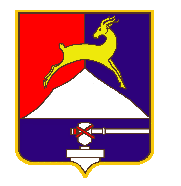 СОБРАНИЕ  ДЕПУТАТОВУСТЬ-КАТАВСКОГО ГОРОДСКОГО ОКРУГАЧЕЛЯБИНСКОЙ ОБЛАСТИПятнадцатое      заседаниеРЕШЕНИЕ от   14.12.2022          №  177                                                      г. Усть-КатавОб утверждении основных параметров бюджетаУсть-Катавского городского округа на 2023 год и на плановый период 2024 и 2025 годовРуководствуясь Бюджетным и Налоговым кодексами Российской Федерации, Федеральным законом от 06.10.2003г. №131-Ф3 «Об общих принципах организации местного самоуправления в Российской Федерации» и Уставом Усть-Катавского городского округа, Собрание депутатовРЕШАЕТ:1.	Утвердить основные характеристики бюджета Усть-Катавского городского округа на 2023 год:1)	прогнозируемый общий объем доходов бюджета Усть-Катавского городского округа в сумме 1 409 158,72 тыс.рублей, в том числе безвозмездные поступления от других бюджетов бюджетной системы Российской Федерации в сумме 1 096 182,50 тыс. рублей;2)	общий объем расходов бюджета Усть-Катавского городского округа в сумме 1 409 158,72 тыс.рублей;3)	дефицит бюджета Усть-Катавского городского округа не планируется.2.	Утвердить основные характеристики бюджета Усть-Катавского городского округа на плановый период 2024 и 2025 годов:1)	прогнозируемый общий объем доходов бюджета Усть-Катавского городского округа на 2024 год в сумме 1 379 849,69 тыс. рублей, в том числе безвозмездные поступления от других бюджетов бюджетной системы Российской Федерации в сумме 1 036 398,20 рублей и на 2025 год в сумме 1 261 397,51 тыс. рублей, в том числе безвозмездные поступления от других бюджетов бюджетной системы Российской Федерации в сумме 894 783,0 тыс. рублей;2)	общий объем расходов бюджета Усть-Катавского городского округа на 2024 год в сумме 1 379 849,69 тыс.рублей, в том числе условно утверждённые расходы в сумме 12 775,0 тыс.рублей и на 2025 год в сумме 1 261 397,51 тыс.рублей, в том числе условно утверждённые расходы в сумме 26 536,0 тыс.рублей;3) дефицит бюджета Усть-Катавского городского округа на 2024 год и на 2025 год не планируется.3.	Настоящее решение вступает в силу со дня опубликования в газете «Усть Катавская неделя».4.	Организацию исполнения настоящего решения возложить на заместителя  главы Усть-Катавского городского округа по финансовым вопросам — начальника финансового управления администрации Усть-Катавского городского округа.5.	Контроль исполнения настоящего решения возложить на председателя Собрания депутатов Усть-Катавского городского округа Пульдяева С.Н. и на председателя комиссии по финансово-бюджетной и экономической политике Федосову С.Н.Председатель Собрания депутатов Усть-Катавского городского округа                                        С.Н.ПульдяевГлава Усть-Катавского городского округа                             С.Д.Семков